Supplementary MaterialSupplementary TablesSupplementary Table 1: Age group distribution Supplementary Table 2: Sample subsetsSupplementary Table 3: Japanese encephalitis and West Nile seroprevalence based on foci reduction neutralization test results (n=65)Supplementary FigureSupplementary Figure 1: Hemagglutination inhibition assay titers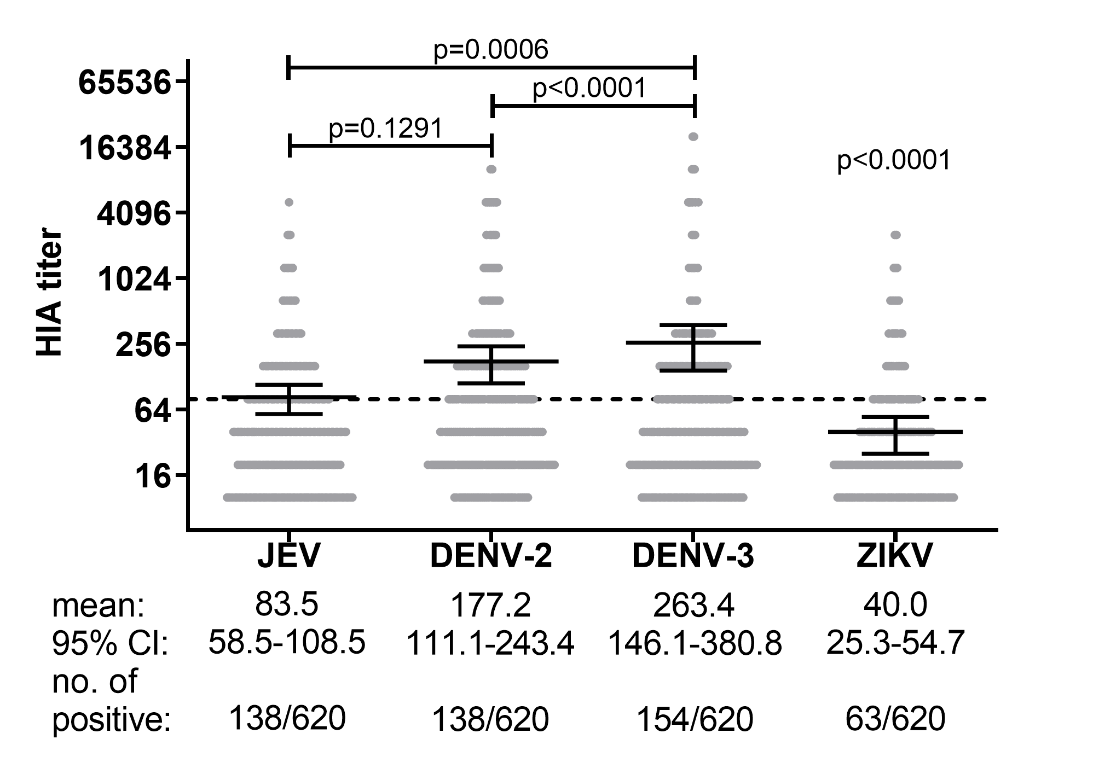 Individual HIA titers against Japanese encephalitis virus (JEV), dengue virus serotype 2 (DENV-2), dengue virus serotype 3 (DENV-3), and Zika virus (ZIKV) for all tested samples (n=620) with mean values and 95% CI. Due to the scaling of the y axis only values ≥10 are visualized in the graph. Dotted line shows threshold of 80 for positive HIA result. Analysis for significance was performed by Friedman test with Dunn’s multiple comparison test with GraphPad Prism 7.00. Supplementary Figure 2: Correlation plots of hemagglutination inhibition assay titers 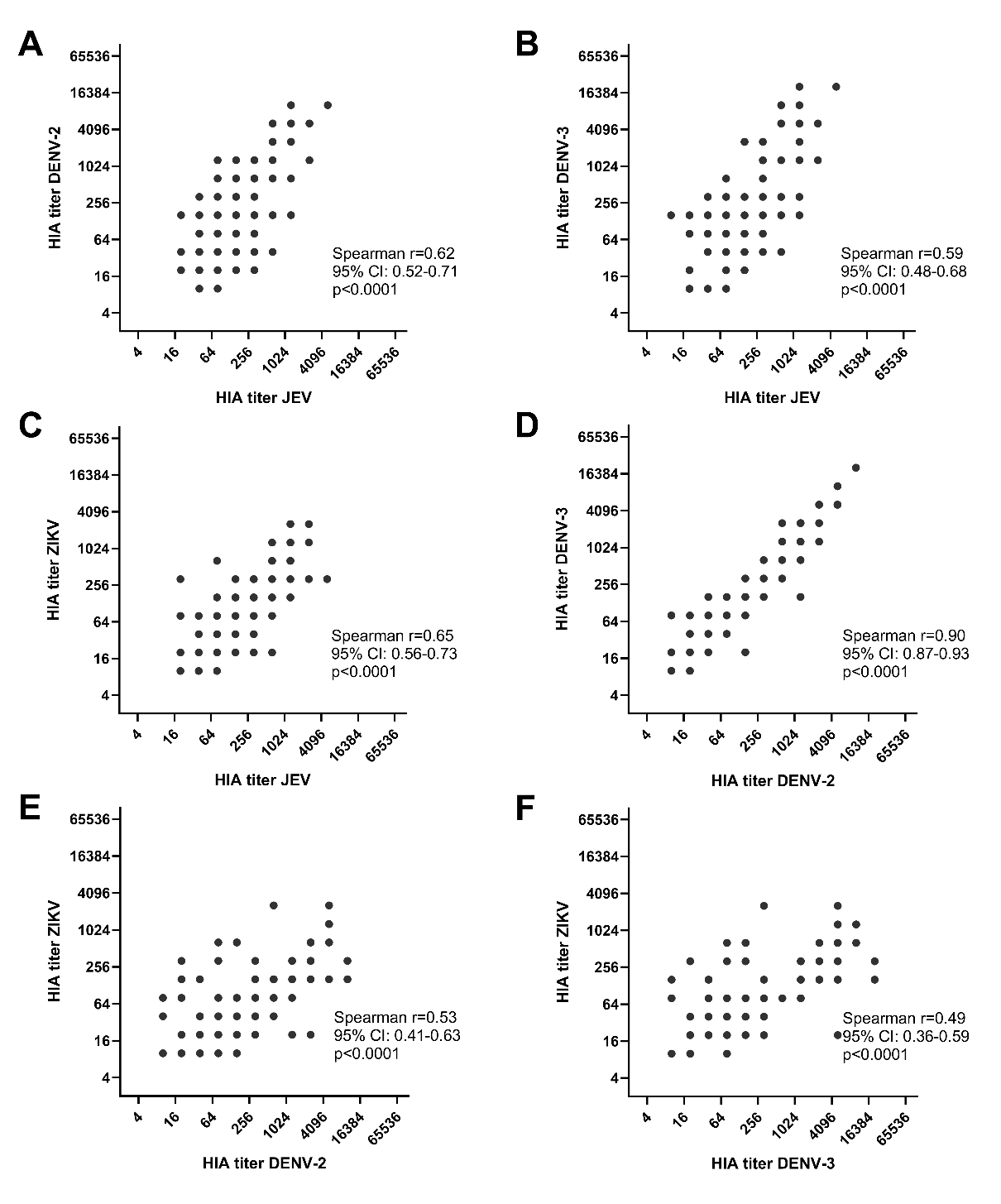 Correlation of individual HIA titers of all HIA-positive samples (n=180). (A) JEV titers vs DENV-2 titers, (B) JEV vs DENV-3, (C) JEV vs ZIKV, (D) DENV-2 vs DENV-3, (E) DENV-2 vs ZIKV, (F) DENV-3 vs ZIKV. Analysis for significance was performed by Spearman rank correlation with GraphPad Prism 7.00Supplementary Figure 3: FRNT50 analysis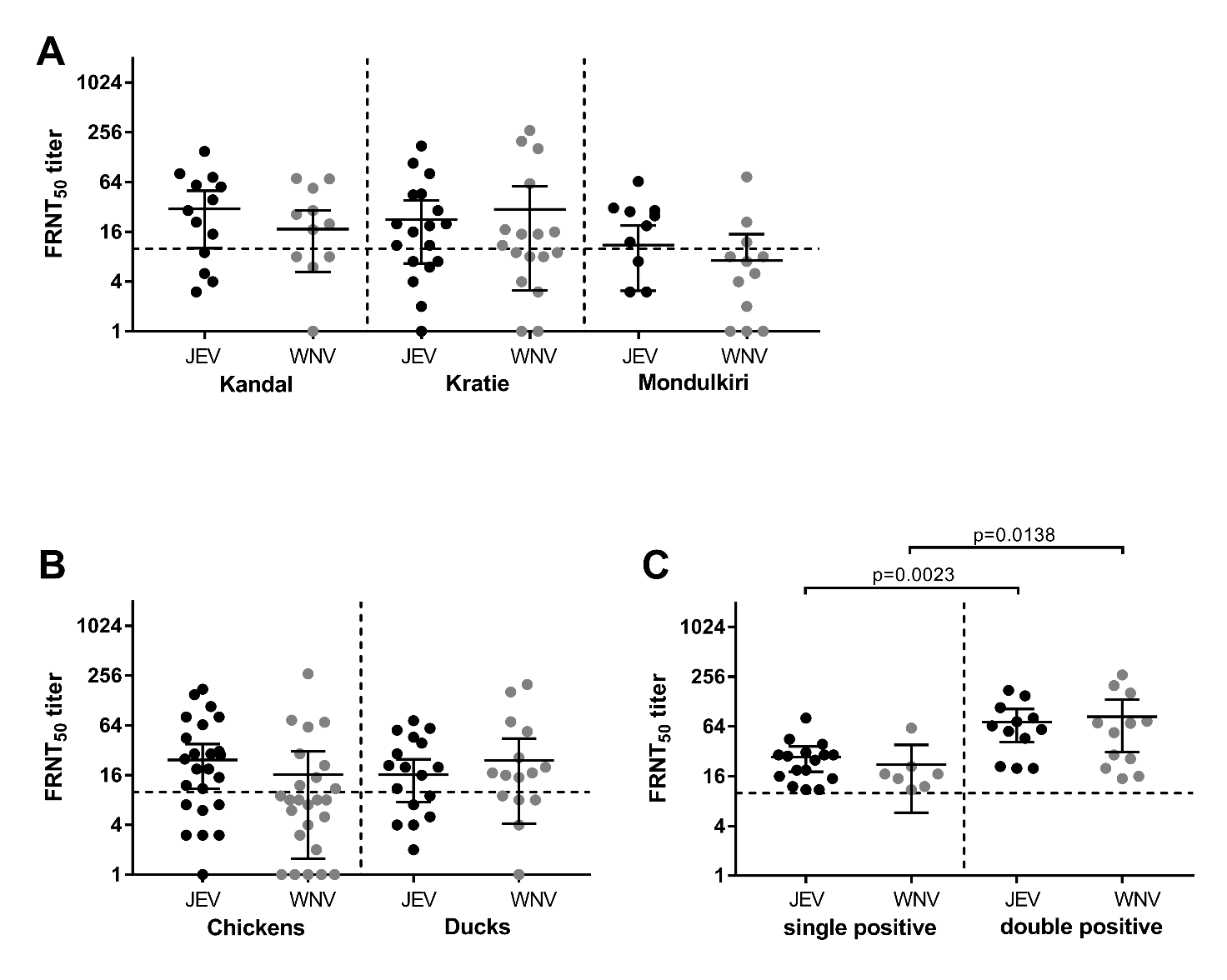 Individual FRNT50 titers against JEV (black) and WNV (grey) with mean and 95% confidence interval, differentiated by (A) province of origin of the domestic birds; (B) chicken and duck samples; (C) single JEV, single WNV and double JEV+WNV positive results . The threshold for positivity was FRNT50 ≥10 and is indicated by the dashed lines. Analysis for significance was performed by Mann-Whitney testing with GraphPad Prism 7.00. Chicken (n=417)Ducks (n=203)Total (n=620)1-3 month168	(40.3%)27	(13.3%)195	(31.5%)4-6 months92	(22.1%)52	(25.6%)144	(23.2%)7-9 months19	(4.6%)9	(4.4%)28	(4.5%)≥10 months67	(16.1%)80	(39.4%)147	(23.7%)Unknown71	(17.0%)35	(17.2%)106	(17.1%)FRNT samples (HIA positive)FRNT samples (HIA positive)HIA positive, not-tested in FRNT HIA positive, not-tested in FRNT all HIA positiveall HIA positiveTotal 65115180Province Kandal 1827.7%4034.8%5832.2%Kratie2741.5%7161.7%9854.4%Mondulkiri2030.8%43.5%2413.3%SpeciesChicken 3960.0%6052.2%9955.0%Duck 2640.0%5547.8%8145.0%Age 1-3 months 1218.5%2118.3%3318.3% 4-6 months 1421.5%1513.0%2916.1% 7-9 months 00.0%65.2%63.3% ≥10 months1827.7%5749.6%7541.7% unknown age2132.3%1613.9%3720.6%Mean HIA titer (95% CI)JEV 194.9(126.2 – 263.7)303.8(183.6 – 424.1)264.5(183.9 – 345.1)DENV-2 395.4(156.7 – 634.1)708(394.8 – 1021)595.1(377.7 – 812.5)DENV-3 568.6(124.2 – 1013)1059.4(496.6 – 1622)882.2(489.8 – 1275)ZIKV 105.1(53.54 – 156.6)146.3(76 – 216.5)131.4(83.1 – 179.7)FRNT50negativeJEV positiveWNV positiveJEV + WNV positiveTotalTotal number 30	(46.2%)16	(24.6%)7	(10.8%)12	(18.5%)65SpeciesChicken18	(46.2%)12	(30.8%)4	(10.3%)5	(12.8%)39Ducks12	(46.2%)4	(15.4%)3	(11.5%)7	(26.9%)26Age groups1-3 months6	(50.0%)1	(8.3%)2	(16.7%)3	(25.0%)124-6 months7	(50.0%)5	(35.7%)1	(7.1%)1	(7.1%)147-9 months0	-0	-0	-0	-0≥10 months4	(22.2%)3	(16.7%)2	(11.1%)7	(38.9%)18Unknown11	(52.4%)7	(33.3%)2	(9.5%)1	(4.8%)21